The Indiana Commission to Combat Drug Abuse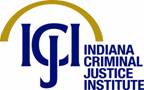 Behavioral Health DivisionComprehensive Community PlanCounty:LCC Name:LCC Contact:Address:City:Phone:Email:County Commissioners:Address:City:Zip Code:Vision Statement	What is your Local Coordinating Council’s vision statement?Mission Statement	What is your Local Coordinating Council’s mission statement?II. Community Needs AssessmentThe first step in developing an effective substance use and misuse reduction plan is to assess your community. A community assessment tells you about your community’s readiness to implement prevention, treatment, and justice-related programs to address substance use and misuse. An assessment also provides an overview of the risk and protective factors present in the community, helping your coalition plan more effectively.Community ProfileCommunity Risk and Protective FactorsUse the list of risk and protective factors to identify those present in your community. Identify the resources/assets and limitations/gaps that exist in your community related to each. The lists are not all-inclusive and others may apply.Risk Factors Examples: trauma and toxic stressors; poverty violence; neighborhood characteristics; low neighborhood attachment; community disorganization; community norms and laws favorable toward drug use, firearms, and crime; availability of alcohol and other drugs; weak family relationships; family substance use; peer substance use; mental health problems; families moving frequently from home to home; limited prevention and recovery resources.Protective Factors Examples: strong family relationships; neighborhood economic viability; low childhood stress; access to health care; access to mental health care; community-based interventions; restricted access to alcohol and other drugs including restrictive laws and excise taxes; safe, supportive, and connected neighborhoods; meaningful youth engagement opportunities; local policies and practices that support healthy norms and child-youth programs; positive connection to adults.Now that you have completed a community assessment and have identified the risk and protective factors that exist, you can develop a plan of action. The Comprehensive Community Plan (CCP) is a systematic and community-driven gathering, analysis, and reporting of community-level indicators for the purpose of identifying and addressing local substance use problems. Step 1: Create problem statements, and ensure problems statements are in line with statutory requirementsStep 2: Ensure your problem statements are evidence-informed, then prioritizeStep 3: Brainstorm what can be done about eachStep 4: Prioritize your list, and develop SMART goal statements for eachStep 5: List the steps to achieve each goalStep 1: Create + Categorize Problem StatementsCreate problem statements as they relate to each of the identified risk factors. Step 2: Evidence-Informed Problem StatementsIdentify your top three problem statements using local or state data. Ensure that there is a problem statement for each co-equal funding category (e.g., prevention/education; intervention/treatment; and criminal justice services and activities).Step 3: Brainstorm Consider the resources/assets and limitations/gaps that were identified for each risk factor, and list what actions can be taken for each identified problem statement.Step 4: Develop SMART Goal StatementsFor each problem statement, prioritize your list of what can be done. Choose your top two actions for each. Then, develop goal statements that demonstrate what change you hope to achieve and by when you hope to achieve it.Step 5: Plans to Achieve GoalsFor each goal, list the steps required to achieve each IV. Fund DocumentThe fund document allows the LCC to provide finances available to the coalition at the beginning of the year. The fund document gauges an LCC’s fiscal wellness to empower their implementation of growth within their community. The fund document also ensures LCCs meet the statutory requirement of funding programs within the three categories of (1) Prevention/Education, (2) Treatment/Intervention, and (3) Criminal Justice Services and Activities (IC 5-2-11-5).Membership ListMembership ListMembership ListMembership ListMembership ListMembership List#NameOrganizationRaceGenderCategory123456789101112131415161718192021222324252627282930LCC Meeting Schedule:Please provide the months the LCC meets throughout the year:County NameCounty PopulationSchools in the communityMedical care providers in the community (hospitals, health care centers, medical centers/clinics, etc.)Mental health care providers in the community (hospitals with psychiatric/behavioral health units, mental health clinics, private/public providers, etc.)Service agencies/organizationsLocal media outlets that reach the communityWhat are the substances that are most problematic in your community?List all substance use/misuse services/activities/programs presently taking place in the communityRisk FactorsResources/AssetsLimitations/Gaps1.1.2.3.1.2.3.2.1.2.3.1.2.3.3.1.2.3.1.2.3.Protective FactorsResources/AssetsLimitations/Gaps1.1.2.3.1.2.3.2.1.2.3.1.2.3.3.1.2.3.1.2.3.III. Making A Community Action PlanRisk FactorsProblem Statement(s)1.1.2.3.2.1.2.3.3.1.2.3.Problem StatementsData That Establishes ProblemData Source1.2.3.Problem StatementsWhat can be done (action)?1.1.2.3.2.1.2.3.3.1.2.3.Problem Statement #1Goal 1Goal 2Problem Statement #2Goal 1Goal 2Problem Statement #3Goal 1Goal 2Problem Statement #1StepsGoal 11.2.3.Goal 21.2.3.Problem Statement #2StepsGoal 11.2.3.Goal 21.2.3.Problem Statement #3StepsGoal 11.2.3.Goal 21.2.3.Funding ProfileFunding ProfileFunding ProfileFunding ProfileFunding Profile1Amount deposited into the County DFC Fund from fees collected last year: Amount deposited into the County DFC Fund from fees collected last year: Amount deposited into the County DFC Fund from fees collected last year: $0.002Amount of unused funds from last year that will roll over into this year: Amount of unused funds from last year that will roll over into this year: Amount of unused funds from last year that will roll over into this year: $0.003Total funds available for programs and administrative costs for this year (Line 1 + Line 2):Total funds available for programs and administrative costs for this year (Line 1 + Line 2):Total funds available for programs and administrative costs for this year (Line 1 + Line 2):$0.004Amount of funds granted last year: Amount of funds granted last year: Amount of funds granted last year: $0.00Additional Funding Sources (if no money is received, please enter $0.00)Additional Funding Sources (if no money is received, please enter $0.00)Additional Funding Sources (if no money is received, please enter $0.00)Additional Funding Sources (if no money is received, please enter $0.00)Additional Funding Sources (if no money is received, please enter $0.00)ASubstance Abuse and Mental Health Services Administration (SAMHSA):Substance Abuse and Mental Health Services Administration (SAMHSA):Substance Abuse and Mental Health Services Administration (SAMHSA):$0.00BCenters for Disease Control and Prevention (CDC):Centers for Disease Control and Prevention (CDC):Centers for Disease Control and Prevention (CDC):$0.00CBureau of Justice Administration (BJA):Bureau of Justice Administration (BJA):Bureau of Justice Administration (BJA):$0.00DOffice of National Drug Control Policy (ONDCP):Office of National Drug Control Policy (ONDCP):Office of National Drug Control Policy (ONDCP):$0.00EIndiana State Department of Health (ISDH):Indiana State Department of Health (ISDH):Indiana State Department of Health (ISDH):$0.00FIndiana Department of Education (DOE):Indiana Department of Education (DOE):Indiana Department of Education (DOE):$0.00GIndiana Division of Mental Health and Addiction (DMHA):Indiana Division of Mental Health and Addiction (DMHA):Indiana Division of Mental Health and Addiction (DMHA):$0.00HIndiana Family and Social Services Administration (FSSA):Indiana Family and Social Services Administration (FSSA):Indiana Family and Social Services Administration (FSSA):$0.00ILocal entities:Local entities:Local entities:$0.00JOther:Other:Other:$0.00Categorical Funding AllocationsCategorical Funding AllocationsCategorical Funding AllocationsCategorical Funding AllocationsCategorical Funding AllocationsPrevention/Education:$Prevention/Education:$Intervention/Treatment:$Justice Services:$Justice Services:$Funding allotted to Administrative costs: Funding allotted to Administrative costs: Funding allotted to Administrative costs: Funding allotted to Administrative costs: Funding allotted to Administrative costs: Itemized list of what is being funded Itemized list of what is being funded Itemized list of what is being funded Amount ($100.00)Amount ($100.00)Coordinator compensationCoordinator compensationCoordinator compensation$$Office suppliesOffice suppliesOffice supplies$$Funding Allocations by Goal per Problem Statement:Funding Allocations by Goal per Problem Statement:Funding Allocations by Goal per Problem Statement:Funding Allocations by Goal per Problem Statement:Funding Allocations by Goal per Problem Statement:Problem Statement #1Goal 1: $Goal 2: $Problem Statement #1Goal 1: $Goal 2: $Problem Statement #2Goal 1: $Goal 2: $Problem Statement #3Goal 1: $Goal 2: $Problem Statement #3Goal 1: $Goal 2: $